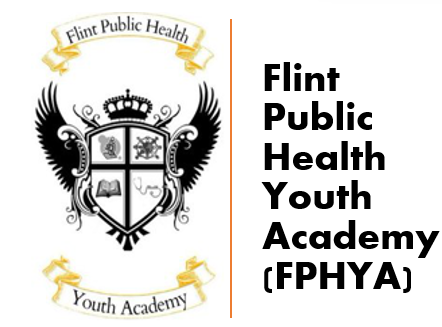 What is FYPHA and am I eligible?FYPHA is a program for Flint residents 12 years of age and older. The Flint Public Health Academy purpose is to provide a platform for youth to learn about public health, medicine, and policy/advocacy using real life scenarios and also expose youth to public health and medical professionals as mentors and role models to impact career choice. How do I apply?Fill out the attached application completely.  Carefully rank your choices for field that you are interested in.  Make sure you AND your parent/guardian sign the back of the application and your parent/guardian.When and where can I turn in my application?Send completed form to:Dr. Kent D. KeyEmail:keykent@msu.edu	                            Brief Descriptions of Types of Potential Projects/ActivitiesWork with Senior Citizens—Responsibilities might include: leading or participating in games or physical fitness activities with seniors, serving snacks or meals, answering questions or providing basic assistance to seniors in a supported setting.Environmental Projects—Responsibilities might include: working as an individual or as part of a team, working indoors and outdoors, doing research, collecting data or specimens from nature, making phone calls or visits to local businesses, writing.Community Action Projects—You will work with a group of other teens (and a supportive adult) on a project or projects, usually with a theme. Descriptions of some of this year’s specific community action projects can be found at www.cambridgema.gov/dhsp/msyep.Arts/Theater/Music—Both visual and performing arts programs are available, including photography, dance, acting, theater technical support, set design, lyric writing, musical performance, music production and graphic design. Responsibilities might include: producing art, theater or dance; participating in a performance; or teaching others.Office or Library Work—Responsibilities might include: filing, shredding, photocopying, scanning, organizing, collating, cleaning, putting together mailings, running errands, making or answering phone calls, interacting with clients.  Almost exclusively indoor, individual work in quiet environments.Science, Technology, Engineering and Mathematics (STEM)—Responsibilities might include learning and utilizing new computer skills including coding, or doing office work or community action projects in a scientific or technical setting or applying scientific or mathematical theories to solve problems.Media and Web Production—Responsibilities might include: writing, storytelling, filming, editing, acting, graphic design, photography, basic web design, work-related social networking.Working with Children in Daycare or Preschool Programs—Responsibilities might include: leading games or activities with the children, modeling behaviors for the children, serving snacks or meals, cleaning, organizing, interacting with parents and teachers, going on short field trips to local parks, going in sprinklers or wading pools, all with children under age 5. Due to state regulations, 14 year-olds cannot be assigned to work in daycare or preschool programs.Working with Children in Summer Camps—Responsibilities might include: leading games or activities with children, modeling behaviors for children, serving snacks or meals, cleaning, organizing, interacting with parents and teachers, going on trips which may require going in the water at beaches or pools, participating in sports and physical activities with children ages 4-13.Landscaping and Maintenance—Responsibilities might include: cleaning, organizing, lifting and moving furniture, using light tools, painting, raking, sweeping, mopping.  Work is often outdoors.                                                      Application Number 	                 YOUTH  INTERN APPLICATION PLEASE PRINT CLEARLYName:  	Last	First	MiddleAddress:  	Number and Name of Street	Apt. #	Zip CodeCell Phone: 	- 	-	Email Address:  	Home Phone: 	- 	-	Age:	Date of Birth: 	/ 	/	Gender: 	Ethnicity (circle) (optional):   White	Black	Latino	Asian	American Indian	Other:  	Parent/Guardian Full Name: 	Daytime Phone: 	- 	- 	Please list any languages you speak fluently (other than English):  	Current Grade: 	Name of Your School:  	T-Shirt Size (Circle): S M L XL 2XLI hereby certify that the information on this application is correct to the best of my knowledge.Applicant Signature	DateI hereby certify that the applicant listed above is a resident of the City of Flint/Genesee County and has my permission to participate in all activities associated with the Flint Youth Public Health Academy. I also give permission for images/recordings of my child to appear in FYPHA publications and websites or program-related media accounts including print, video and internet publications.Parent/Guardian Signature	DateAny falsification of information will result in dismissal from the Flint Youth Public Health Academy.Questions?  Call the Office of Community Scholars and Partnerships at ???????Circle the THREE phrases below that best describe you:*High energy                                            *Quiet                                                *Like being busy*Likes new challenges                            *Prefer more structure                     *Work best independently*Creative                                                  *Focused                                           *Organized*Enjoy meeting new people                    *Like being outdoors                        *Work best in a group____Medical Record               ________-==____Date of Application_____